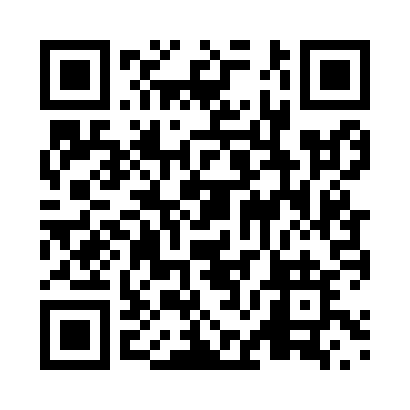 Prayer times for Sligo, Ontario, CanadaMon 1 Jul 2024 - Wed 31 Jul 2024High Latitude Method: Angle Based RulePrayer Calculation Method: Islamic Society of North AmericaAsar Calculation Method: HanafiPrayer times provided by https://www.salahtimes.comDateDayFajrSunriseDhuhrAsrMaghribIsha1Mon3:525:421:246:439:0610:552Tue3:535:421:246:439:0510:553Wed3:545:431:246:439:0510:544Thu3:555:441:246:439:0510:545Fri3:565:441:256:439:0510:536Sat3:575:451:256:439:0410:527Sun3:585:461:256:439:0410:528Mon3:595:461:256:439:0310:519Tue4:005:471:256:439:0310:5010Wed4:015:481:256:429:0210:4911Thu4:025:491:266:429:0210:4812Fri4:045:501:266:429:0110:4713Sat4:055:501:266:429:0110:4614Sun4:065:511:266:419:0010:4515Mon4:085:521:266:418:5910:4416Tue4:095:531:266:418:5910:4217Wed4:105:541:266:408:5810:4118Thu4:125:551:266:408:5710:4019Fri4:135:561:266:408:5610:3920Sat4:155:571:266:398:5510:3721Sun4:165:581:266:398:5410:3622Mon4:185:591:266:388:5410:3423Tue4:196:001:266:388:5310:3324Wed4:216:011:266:378:5210:3125Thu4:226:021:266:368:5110:3026Fri4:246:031:266:368:4910:2827Sat4:256:041:266:358:4810:2728Sun4:276:051:266:358:4710:2529Mon4:286:061:266:348:4610:2330Tue4:306:071:266:338:4510:2231Wed4:326:081:266:328:4410:20